Návod k obsluze Broil King dvousondový teploměr 61935Použijte baterie typu 2x AAA (nepoužívejte jiné než doporučené baterie)Zapínací spínač: přenutí na ON – zapnuto na OFF – vypnutoPřepínač jednotek: přesunutím spínače změníte zobrazovanou jednotku teploty °C / °FMode/switch: opakovaným stiskem přepnete zobrazení sondy 1 nebo 2. Dlouhým stiskem přepínáte mezi nastavením teplot a nastavením časovače.Meat /start-stop: přepínání typu mas a času přípravy.Taste/H:M: přepínání stupně propečení masa a přepínání hodin a minut při režimu nastavení časovače.„+“ tlačítko pro zvýšení teploty nebo prodloužení časovače„-„ tlačítko pro snížení teploty nebo zkrácení časovačeAlarm ze vypnout stiskem jakéhokoliv tlačítka v průběhu jeho zvukového signálu.Podsvícení displeje aktivujete stiskem jakéhokoliv tlačítka.Modely vybavené několika teplotními sondami umožňují rozdílné nastavení cílové teploty pro každou sondu.Zvolte stiskem tlačítka „MODE“ požadovanou sondu. Nastavte cílovou teplotu sondy SET TEMP. Opět stskněte tlačítko „MODE“ pro nastavení teploty další sondy a opět upravte cílovou teplotu tlačítky + a – SET TEMP. Hodnota CURRENT TEMP odpovídá aktuální měřené teplotě na sondě.V případě použití více sond se jejich teplota střídá na displeji každých 10 vteřin.Přednastavené hodnoty teplotPro použití přednastavených cílových teplot se ujistěte, že šipka režimu směřuje nahoru k obrazovce teploty. Následně zvolte odpovídající typ masa opakovaným stiskem tlačítka „MEAT“.BEEF – hovězí,  LAMB – jehněčí, VEAL – telecí, PORK – vepřové, FISH – ryby, TURKEY – krocan, BURGER – hamburgery, CHICKEN – drůbežíNastavte požadovaný stupeň propečení opakovaným stiskem tlačítka „TASTE“  (Medium, Rare …) Poznámka: ne všechny typy masa umožňují nastavení stupňů propečení. Po dosažení teploty se rozezní  alarm teploměru.Manuální nastavení cílových teplot  Pro použití přednastavených cílových teplot SET TEMP  se ujistěte, že šipka režimu směřuje nahoru k obrazovce teploty.Nastavte cílovou teplotu stiskem tlačítka + a - . Po dosažení teploty se rozezní alarm teploměru.ČasovačPřed nastavením časovače se  ujistěte, že šipka režimu směřuje dolů k obrazovce času.Podržte tlačítko MODE/SWITCH po dobu 2 vteřin k přesunu na mód časovače (šipka směřuje k nápisu TIMER). Pro start měření času stiskněte START/STOP tlačítko. Pro přerušení měření opět stiskněte START/STOP tlačítko. Pro odpočítávání času stiskněte H/M tlačítko a nastavte + a – tlačítky hodnotu pro hodiny a minuty.Pro vymazání nastavených hodnot stiskněte a podržte zároveň tlačítka + a – (možné pouze když je čas zastaven)V případě, že přístroj nepoužíváte, vypněte jej. V případě, že zařízení nepoužíváte delší dobu vyjměte z něj baterie. Čistěte jen neagresivními čistícími prostředky a jemným hadříkem. Neponořujte zařízení ani sondy do tekutin.Teplotní rosah:  (-58 až 572  °F/  -50 až 300 °C)Rozsah časovače: 0:00:00 – 23:59:59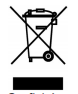  Tento symbol na produktu nebo balení označuje výrobek, který nesmí být vyhozen do komunálníhoodpadu. Povinností uživatele je předat takto označený odpad na předem určené sběrné místo pro recyklaci elektrických a elektronických zařízení. Třídění a recyklace takovéhoto odpadu pomůžeuchovat přírodní prostředí a zajistí takový způsob recyklace, který ochrání zdraví a životní prostředí člověka. Další informace o možnostech odevzdání odpadu k recyklaci získáte na příslušném obecním nebo městském úřadě, od firmy zabývající se sběrem a svozem odpadu, na webových stránkáchkolektivních systémů, na portále MŽP nebo v obchodě, kde jste produkt zakoupili."Návod k obsluze Broil King dvousondový teploměr 61935Použijte baterie typu 2x AAA (nepoužívejte jiné než doporučené baterie)Zapínací spínač: přenutí na ON – zapnuto na OFF – vypnutoPřepínač jednotek: přesunutím spínače změníte zobrazovanou jednotku teploty °C / °FMode/switch: opakovaným stiskem přepnete zobrazení sondy 1 nebo 2. Dlouhým stiskem přepínáte mezi nastavením teplot a nastavením časovače.Meat /start-stop: přepínání typu mas a času přípravy.Taste/H:M: přepínání stupně propečení masa a přepínání hodin a minut při režimu nastavení časovače.„+“ tlačítko pro zvýšení teploty nebo prodloužení časovače„-„ tlačítko pro snížení teploty nebo zkrácení časovačeAlarm ze vypnout stiskem jakéhokoliv tlačítka v průběhu jeho zvukového signálu.Podsvícení displeje aktivujete stiskem jakéhokoliv tlačítka.Modely vybavené několika teplotními sondami umožňují rozdílné nastavení cílové teploty pro každou sondu.Zvolte stiskem tlačítka „MODE“ požadovanou sondu. Nastavte cílovou teplotu sondy SET TEMP. Opět stskněte tlačítko „MODE“ pro nastavení teploty další sondy a opět upravte cílovou teplotu tlačítky + a – SET TEMP. Hodnota CURRENT TEMP odpovídá aktuální měřené teplotě na sondě.V případě použití více sond se jejich teplota střídá na displeji každých 10 vteřin.Přednastavené hodnoty teplotPro použití přednastavených cílových teplot se ujistěte, že šipka režimu směřuje nahoru k obrazovce teploty. Následně zvolte odpovídající typ masa opakovaným stiskem tlačítka „MEAT“.BEEF – hovězí,  LAMB – jehněčí, VEAL – telecí, PORK – vepřové, FISH – ryby, TURKEY – krocan, BURGER – hamburgery, CHICKEN – drůbežíNastavte požadovaný stupeň propečení opakovaným stiskem tlačítka „TASTE“  (Medium, Rare …) Poznámka: ne všechny typy masa umožňují nastavení stupňů propečení. Po dosažení teploty se rozezní  alarm teploměru.Manuální nastavení cílových teplot  Pro použití přednastavených cílových teplot SET TEMP  se ujistěte, že šipka režimu směřuje nahoru k obrazovce teploty.Nastavte cílovou teplotu stiskem tlačítka + a - . Po dosažení teploty se rozezní alarm teploměru.ČasovačPřed nastavením časovače se  ujistěte, že šipka režimu směřuje dolů k obrazovce času.Podržte tlačítko MODE/SWITCH po dobu 2 vteřin k přesunu na mód časovače (šipka směřuje k nápisu TIMER). Pro start měření času stiskněte START/STOP tlačítko. Pro přerušení měření opět stiskněte START/STOP tlačítko. Pro odpočítávání času stiskněte H/M tlačítko a nastavte + a – tlačítky hodnotu pro hodiny a minuty.Pro vymazání nastavených hodnot stiskněte a podržte zároveň tlačítka + a – (možné pouze když je čas zastaven)V případě, že přístroj nepoužíváte, vypněte jej. V případě, že zařízení nepoužíváte delší dobu vyjměte z něj baterie. Čistěte jen neagresivními čistícími prostředky a jemným hadříkem. Neponořujte zařízení ani sondy do tekutin.Teplotní rosah:  (-58 až 572  °F/  -50 až 300 °C)Rozsah časovače: 0:00:00 – 23:59:59 Tento symbol na produktu nebo balení označuje výrobek, který nesmí být vyhozen do komunálníhoodpadu. Povinností uživatele je předat takto označený odpad na předem určené sběrné místo pro recyklaci elektrických a elektronických zařízení. Třídění a recyklace takovéhoto odpadu pomůžeuchovat přírodní prostředí a zajistí takový způsob recyklace, který ochrání zdraví a životní prostředí člověka. Další informace o možnostech odevzdání odpadu k recyklaci získáte na příslušném obecním nebo městském úřadě, od firmy zabývající se sběrem a svozem odpadu, na webových stránkáchkolektivních systémů, na portále MŽP nebo v obchodě, kde jste produkt zakoupili."